Оформление музыкального зала к осенним праздникамМузыкальный зал-особое место в детском саду. Именно здесь в основном происходит эстетическое развитие ребенка, его встреча с удивительным миром музыки и танца. Интерьер этого помещения требует особого подхода. Музыкальный зал должен радовать ребят, удивлять их, воспитывать художественный вкус, как в будни, так и во время праздничных мероприятий.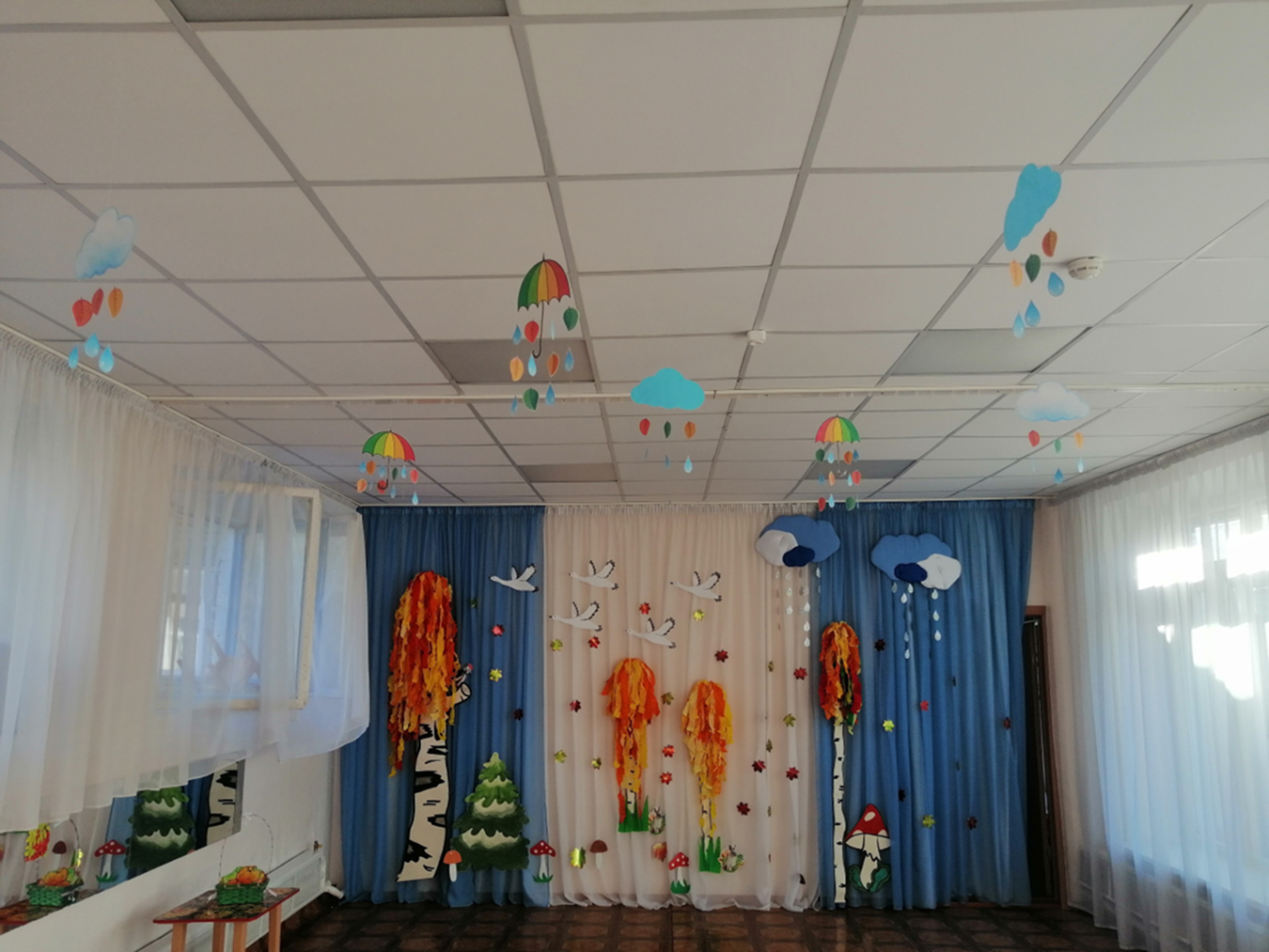 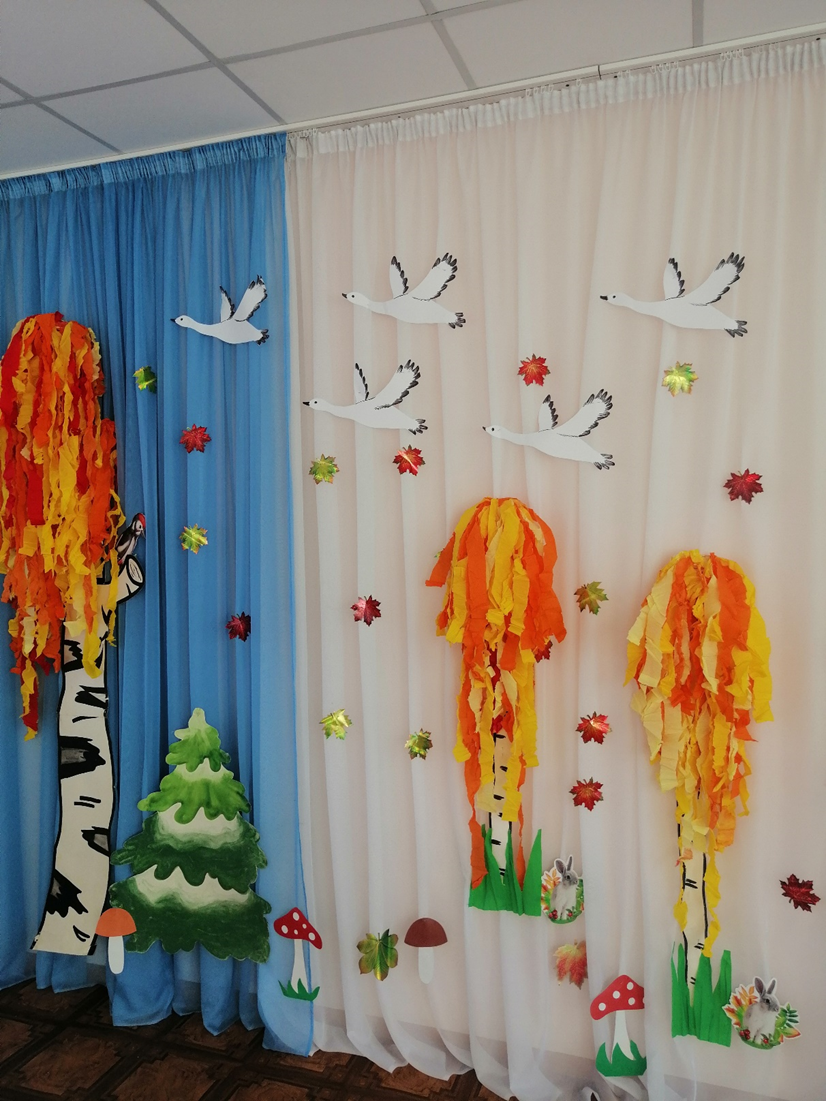 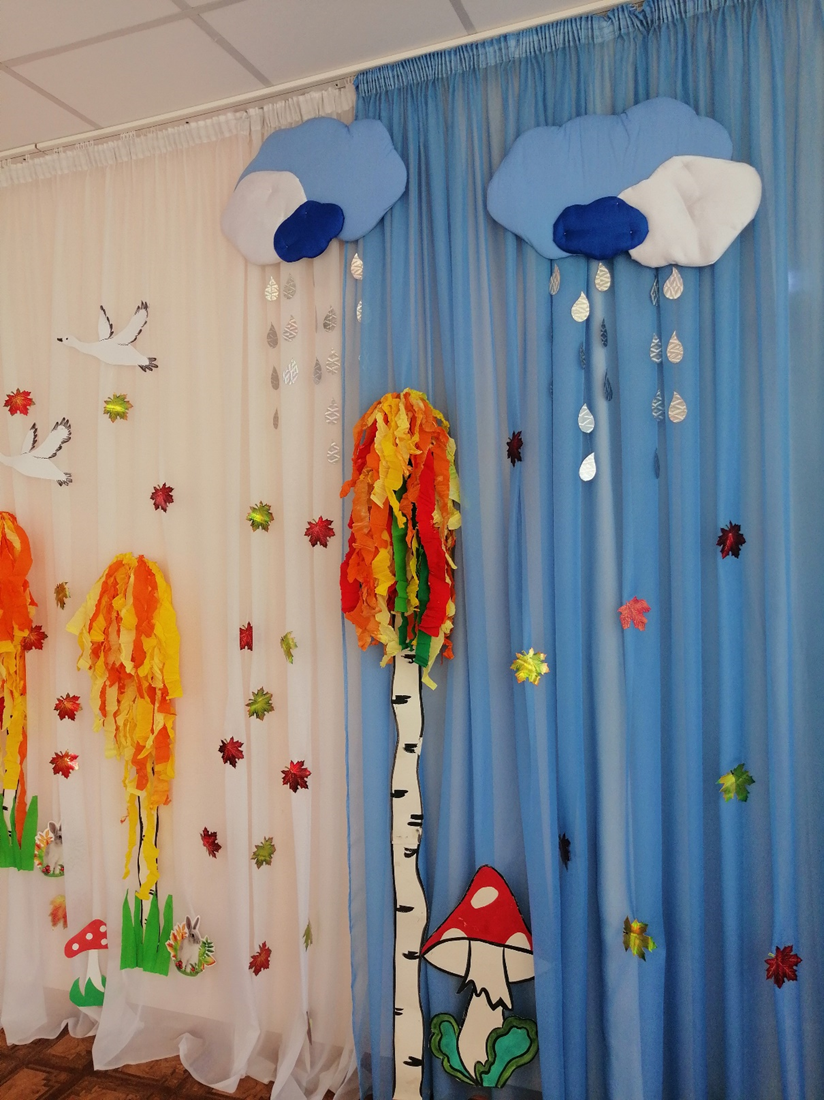 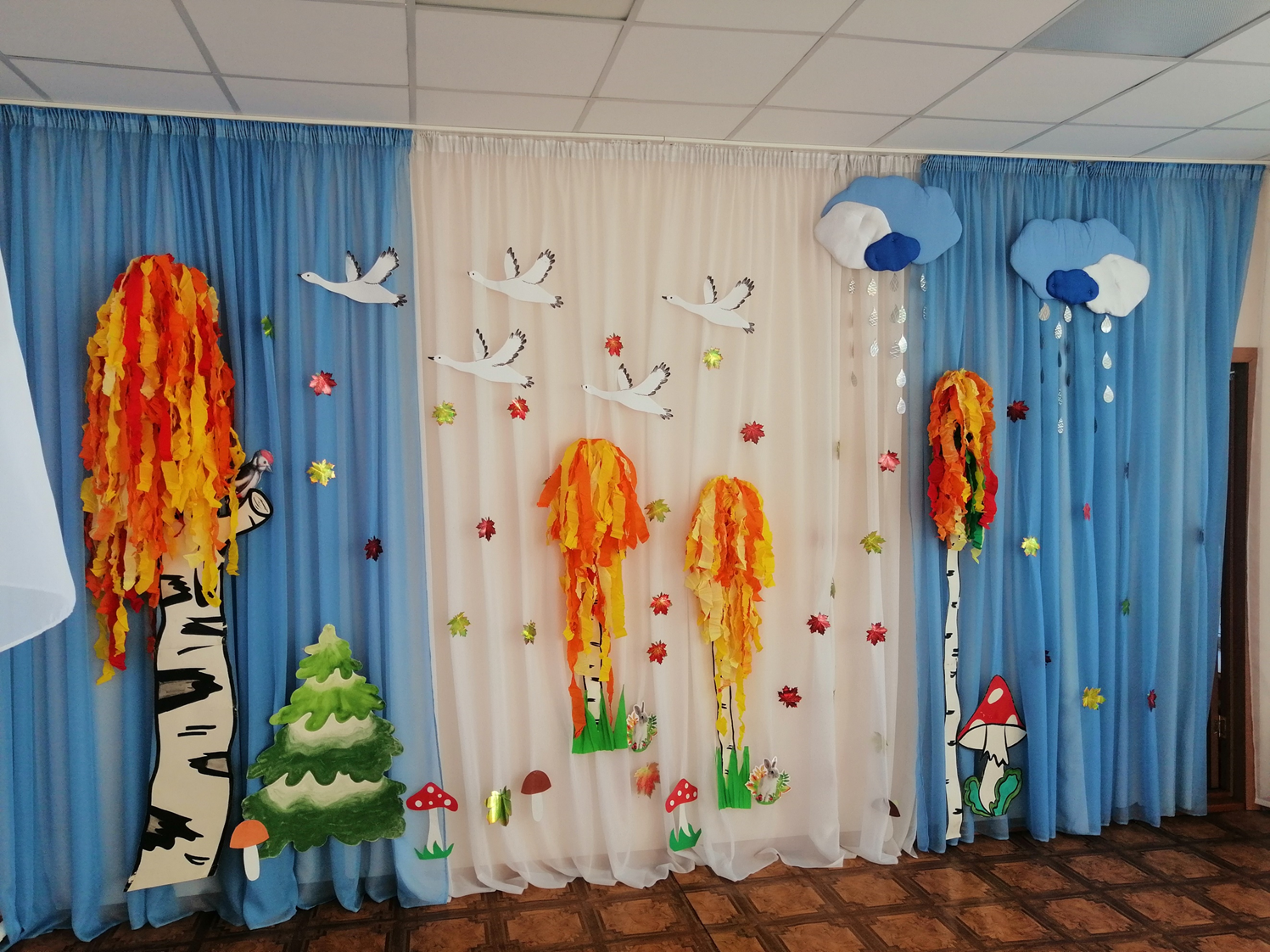 